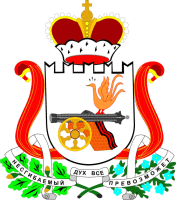 РУДНЯНСКОЕ РАЙОННОЕ ПРЕДСТАВИТЕЛЬНОЕ СОБРАНИЕКОНТРОЛЬНО-РЕВИЗИОННАЯ КОМИССИЯ216790, г.Рудня, Смоленской области,  ул.Киреева, д.93, каб.27E-mail:krkrudnya@mail.ru   телефон, факс. (481 41) 5-18-90Отчет о деятельности Контрольно-ревизионной комиссии муниципального образования Руднянский район Смоленской области за 2016 год          В соответствии с часть 2 статьи 19 Федерального закона от 7 февраля 2011 года № 6-ФЗ «Об общих принципах организации и деятельности контрольно-счетных органов субъектов Российской Федерации и муниципальных образований, части 4.27 Решения Руднянского районного представительного Собрания от 25 ноября 2011 №212 «Об утверждении Положения о Контрольно-ревизионной комиссии муниципального образования Руднянский район Смоленской области»  Контрольно-ревизионной комиссией подготовлен отчет о своей деятельности за  2016 год.               Деятельность Контрольно-ревизионной комиссии осуществлялась на основании плана работы. Экспертно-аналитическая  деятельность                    В отчетном периоде  Контрольно-ревизионной комиссией подготовлено 123 экспертно-аналитических  заключений (в 2015 году 137 заключений): -  для муниципального района   12 заключений; - для поселений, входящих в состав муниципального образования Руднянский район 111 заключений, в том числе:В соответствии со статьей 264.2  «Составление бюджетной отчетности» Бюджетного кодекса составлено  33 заключения  на отчеты об исполнении бюджета за 1 квартал, за 1 полугодие и за 9 месяцев (в районе 3, по поселениям 30).   В соответствии со статьей 264.4 Бюджетного кодекса проведена внешняя проверка годовых отчетов об исполнении местных бюджетов за 2015 год – подготовлено 11 заключений. По экспертизе проектов решений о внесении изменений и дополнений в местные бюджеты представлено 57 заключений  (район – 6, поселения - 51). Составлено 11 заключений на проекты бюджетов муниципальных образований на 2017 год и плановый период 2018 и 2019 годов.Составлены 11 отчетов  о деятельности Контрольно-ревизионной комиссии за 2016 год (район - 1, поселения - 10).      В аналитических заключениях чаще всего указывалось на следующие нарушения:- отсутствие финансово-экономического обоснования прогнозируемых расходных обязательств местного бюджета;- статьи 37 «Принцип достоверности бюджета» Бюджетного Кодекса РФ, в части реалистичности расчета доходов местного бюджета;- статьи 179 «Государственные программы Российской Федерации, государственные программы субъекта Российской Федерации, муниципальные программы»  Бюджетного кодекса РФ;- статьи 179.4 «Дорожные фонды» Бюджетного кодекса РФ;-Приказа Министерства финансов РФ от 28.12.2010 №191н «Об утверждении Инструкции о порядке составления и представления годовой, квартальной и месячной отчетности об исполнении бюджетов бюджетной системы Российской Федерации»;- Приказа Министерства Финансов РФ от 01.07.2013 №65н  «Об утверждении Указаний о порядке применения бюджетной классификации Российской Федерации»;- соблюдать более сдержанную долговую политику с соблюдением ограничений, предусмотренных статьей 106 «Предельный объем заимствований субъектов Российской Федерации, муниципальных заимствований» Бюджетного кодекса РФ.Контрольно-ревизионная деятельность          В отчетном периоде проведено три контрольных мероприятия.           На основании плана работы проведены контрольные мероприятия в муниципальных образованиях Смолиговского сельского поселения, Переволочского сельского поселения, в Отделе образования  Администрации муниципального образования Руднянский район Смоленской области.      Проверками охвачено объектов на общую сумму в размере 32 миллиона 174 тысячи 175 рублей.        Цель контрольных мероприятий поселений: «Контроль за законностью, результативностью использования средств бюджета поселения,  а также средств, получаемых бюджетом поселения из иных  источников, предусмотренных законодательством Российской Федерации».        В Отделе образования целью проверки стало - «Проверка эффективности  и целевого использования бюджетных средств,  направленных  в 2015 году на реализацию муниципальной программы «Обеспечение безопасности дорожного движения на территории муниципального образования Руднянский район  Смоленской области» на 2014-2016 годы».Смолиговское  сельское поселение          В связи с выявленными нарушениями и недостатками по результатам контрольного мероприятия  Контрольно-ревизионной комиссией  направлено  представление Главе  муниципальных образования с рядом предложений  по их устранению и недопущения в дальнейшем. В результате контрольного мероприятия установлены финансовые нарушения на сумму 458,0 тыс.рублей и выявлены следующие недостатки:Устранить выявленные нарушения и недостатки, не допускать их в дальнейшем.Соблюдать статью 5 «Действие закона (решения) о бюджете во времени» Бюджетного кодекса РФ, т.е. своевременно официально опубликовывать изменения в решение о бюджете муниципального образования Смолиговского сельского поселения. Отчеты об исполнении бюджета Смолиговского сельского поселения (ф.0503117) составлять  в соответствии с Приказом  Министерства финансов РФ от 28.12.201 №191н «Об утверждении Инструкции о порядке составления и представления годовой, квартальной и месячной отчетности об исполнении бюджетов бюджетной системы Российской Федерации», Приказом Минфина России от 01.07.2013 г.  N 65н   "Об утверждении  указаний о порядке применения бюджетной классификации РФ». Привести в соответствие с действующим бюджетным законодательством и предоставить в Контрольно-ревизионную комиссию Порядок ведения реестра расходных обязательств, Порядок составления, утверждения и ведения бюджетных смет муниципального образования Смолиговского сельского поселения.Сводную бюджетную роспись муниципального образования Смолиговского сельского поселения привести в соответствие со статьей 217«Сводная бюджетная роспись» Бюджетного кодекса РФ, распоряжением Главы муниципального образования Смолиговского сельского  поселения  Руднянского района Смоленской области от 27.12.2007 №27  «Об утверждении Порядка составления и ведения сводной бюджетной росписи бюджета муниципального образования Смолиговского сельского поселения Руднянского района Смоленской области». Сводную бюджетную роспись, приведенную в соответствие с действующим законодательством предоставить в Контрольно-ревизионную комиссию.Кассовый план привести в соответствие  со статьей 217.1 «Кассовый план» Бюджетного кодекса РФ, Порядком составления и ведения кассового плана, утвержденного распоряжением Главы муниципального образования Смолиговского сельского  поселения Руднянского района Смоленской области от 30.12.2011 №97-р. Сформировать приложения №2,№3,№4,№5 к кассовому плану в соответствии с Порядком, составить приложения№6,№7. Предоставить в Контрольно-ревизионную комиссию.В соответствии со статьей 221 «Бюджетная смета» Бюджетного кодекса РФ, пунктом 2.4 Порядка составления, утверждения и ведения бюджетных смет, утвержденного распоряжением Администрации Смолиговского  сельского поселения Руднянского района Смоленской области от 23.12.2008 №50-р,  к бюджетной смете поселения приложить обоснования (расчеты) плановых сметных показателей с детализацией расчета расходов, использованных при формировании сметы и предоставить в Контрольно-ревизионную комиссию.Договора аренды муниципального имущества заключать в соответствии со статьей 17.1 Федерального закона от 26.07.2006 №135-ФЗ «О защите конкуренции», т.е. с проведением аукционов.Контролировать сроки, порядок и размер перечисления в бюджет муниципального образования  Смолиговского сельского поселения части прибыли, остающейся в распоряжении муниципального предприятия после уплаты налогов и иных обязательных платежей.В соответствии со статей 20.8, 76 Решения Совета депутатов Смолиговского сельского поселения Руднянского района Смоленской области от 26.11.2010 №163 «Об утверждении Положения о порядке управления и распоряжения муниципальной собственностью муниципального образования  Смолиговского сельского поселения»  осуществлять контроль за соблюдением установленного порядка управления и распоряжения имуществом, находящемся в собственности поселения. При формировании фонда оплаты труда работникам рабочих специальностей, необходимо руководствоваться статьями 60.2,72,151, 329 «Рабочее время и время отдыха работников, труд которых непосредственно связан с движением транспортных средств» Трудового кодекса РФ, постановлением Правительства РФ от 19.01.2008 №16 «Об утверждении перечня работ, профессий, должностей, непосредственно связанных с управлением транспортными средствами или управлением движением транспортных средств».Заявления работников на получение денежных средств под отчет составлять в соответствии с «Положением о порядке ведения кассовых операций с банкнотами и монетой Банка России на территории РФ» Центрального Банка РФ от 12 октября 2011 г. N 373-П, п.6.3 Указаний Центрального Банка РФ от 11 марта 2014 г. N 3210-У «О Порядке ведения кассовых операций юридическими лицами и упрощенном порядке ведения кассовых операций индивидуальными предпринимателями и субъектами малого предпринимательства».Выдачу работникам Администрации денежных средств под отчет, осуществлять в соответствии с п.2.11.6 Положения о реализации учетной политики в Администрации Смолиговского сельского поселения.Авансовые отчеты составлять в соответствии с Приказом Министерства финансов РФ от 15.12.2010 г. N 173н «Об утверждении форм первичных учетных документов и регистров бухгалтерского учета, применяемых органами государственной власти (государственными органами), органами местного самоуправления, органами управления государственными внебюджетными фондами, государственными академиями наук, государственными (муниципальными) учреждениями и методических указаний по их применению».В Учетной политике Администрации Смолиговского сельского  поселения форму первичных учетных документов привести в соответствии с  Федеральным  законом  от 06.12.2011 №402-ФЗ «О бухгалтерском учете». Предоставить в Контрольно-ревизионную комиссию Учетную политику Администрации Смолиговского сельского  поселения с внесенными изменениями. Соблюдать  пункт 1.3 Приказа Минфина РФ от 13.06.1995 №49 «Об утверждении Методических указаний по инвентаризации имущества и финансовых обязательств» при проведении инвентаризации.Реестр муниципального имущества составить и утвердить в соответствии с частью 5 статьи 51 Федерального закона от 06.10.2003 №131-ФЗ «Об общих принципах организации местного самоуправления в Российской Федерации», Приказом Министерства экономического развития Российской Федерации от 30.08.2011 №424 «Об утверждении Порядка ведения органами местного самоуправления реестров муниципального имущества», нормативно-правовыми актами муниципального образования Смолиговского сельского поселения. Предоставить в Контрольно-ревизионную комиссию Реестр муниципального имущества муниципального образования Смолиговского сельского поселения на 01.01.2016 год.Администрации Смолиговского сельского  поселения установить и   предоставить в Контрольно-ревизионную комиссию Порядок формирования, утверждения и ведения планов-графиков закупок для муниципальных нужд в соответствии с пунктом 5 статьи 21 Федерального закона от 05.04.2013 N 44-ФЗ «О контрактной системе в сфере закупок товаров, работ, услуг для обеспечения государственных и муниципальных нужд». Внести изменения в решение Совета депутатов Смолиговского сельского поселения от 27.05.2015 №268 «Об утверждении Положения о дорожном фонде муниципального образования Смолиговского сельского поселения Руднянского района Смоленской области» в соответствии с Приказом Министерства Финансов РФ от 01.07.2013 №65н  «Об утверждении Указаний о порядке применения бюджетной классификации Российской Федерации», Приказом Федеральной дорожной службы России от 12.08.1999 №272 «Об утверждении нормативов потребности в дорожной технике для содержания автомобильных дорог». Решение Совета депутатов с внесенными изменениями  предоставить в Контрольно-ревизионную комиссию.Муниципальному образованию Смолиговское сельское поселение оформить в муниципальную собственность автомобильные дороги общего пользования местного значения в соответствии с пунктом 1 статьи 215, пункта 1 статьи 131 Гражданского кодекса Российской Федерации, со статьями 2,4 Федерального закона  от 21.07.1997 №122-ФЗ «О государственной регистрации прав на недвижимое имущество и сделок с ним». (Автомобильные дороги, находящиеся согласно Перечня уличной дорожной сети муниципального образования Смолиговского сельского поселения Руднянского района Смоленской области в д. Гранки, д.Надва, д,Пальцево, д.Тетери, д.Трегубовка).В соответствии со статьями 10,17,18 Федерального закона от 08.11.2007 №257-ФЗ «Об автомобильных дорогах и о дорожной деятельности в Российской Федерации и о внесении изменений в отдельные законодательные акты» - автомобильные дороги местного значения внести в Единый государственный реестр автомобильных дорог; установить технические регламенты  на содержание и ремонт автомобильных дорог; оформить технические паспорта. Оформленную документацию предоставить в Контрольно-ревизионную комиссию.Путевые листы оформлять в соответствии со статьей 2. 3 Приказа Минтранса РФ от 18.09.2008г. № 152 «Об    утверждении обязательных реквизитов и порядка заполнения путевых листов», письмом Минздрава России и Минтранса России от  № 2510/9468-03-32 «О предрейсовых медицинских  осмотрах водителей транспортных средств». В соответствии со статьей 3.17 Приказа Минтранса РФ от 18.09.2008г. № 152 «Об утверждении обязательных реквизитов и порядка  заполнения путевых листов», оформленные путевые листы необходимо регистрировать в  Журнале регистрации путевых листов. Предоставить в Контрольно-ревизионную комиссию Журнал регистрации путевых листов.       Для сведения и принятия мер в соответствии с действующим законодательством материалы контрольного мероприятия  направлены:-Главе муниципального образования Смолиговского сельского поселения Руднянского района Смоленской области;- Совету депутатов муниципального образования Смолиговского сельского поселения Руднянского района Смоленской области.       В соответствии с информацией от 21.04.2016 №298 Главы муниципального образования Смолиговского сельского поселения Руднянского района Смоленской области выявленные  нарушения и недостатки устраняются:-осуществляется соблюдение статьи 5 «Действие закона (решения) о бюджете во времени» Бюджетного кодекса РФ;- учтены замечания при составлении отчетов (ф.0503117) об исполнении бюджета муниципального образования Смолиговского сельского поселения Руднянского района Смоленской области составляются в соответствии с  с Приказом  Министерства финансов РФ от 28.12.201 №191н «Об утверждении Инструкции о порядке составления и представления годовой, квартальной и месячной отчетности об исполнении бюджетов бюджетной системы Российской Федерации», Приказом Минфина России от 01.07.2013 г.  N 65н   "Об утверждении  Указаний о порядке применения бюджетной классификации РФ»;- в Контрольно-ревизионную комиссию предоставлено распоряжение Администрации  Смолиговского сельского поселения Руднянского района Смоленской области  от 18.03.2016 №14/1-р  «Об утверждении Порядка представления реестра расходных обязательств муниципального образования Смолиговского сельского поселения Руднянского района Смоленской области»;- предоставлено распоряжение Администрации  Смолиговского сельского поселения Руднянского района Смоленской области  от 30.12.2014 №107-р  «О внесении изменений и дополнений в Распоряжение Главы муниципального образования Смолиговского сельского поселения Руднянского района Смоленской области от 29.12.2008 №50-р «Об утверждении Порядка составления, утверждения и ведения бюджетных смет казенных учреждений». Предоставлены бюджетные сметы с финансово-экономическим обоснованием   плановых сметных показателей с детализацией расчета расходных обязательств;- сводная бюджетная роспись бюджета Смолиговского сельского поселения  приведена в соответствие со статьей 217 «Сводная бюджетная роспись Бюджетного кодекса РФ, с распоряжением Главы муниципального образования Смолиговского сельского  поселения  Руднянского района Смоленской области от 27.12.2007 №27  «Об утверждении Порядка составления и ведения сводной бюджетной росписи бюджета муниципального образования Смолиговского сельского поселения Руднянского района Смоленской области»  и представлена в  Контрольно-ревизионную комиссию на 2014 финансовый год, а также по состоянию на 01.04.2014 года, на 01.07. 2014 года, на 01.10.2014 года на 31.12.2014 года; на 2015 год , а также по состоянию на 01.04.2015 года, на 01.07. 2015 года, на 01.10.2015 года на 31.12.2015 года;-кассовый план за 2014 и 2015 годы местного бюджета представлены в Контрольно-ревизионную комиссию и соответствуют статье 217.1 «Кассовый план» Бюджетного кодекса РФ, Порядку составления и ведения кассового плана, утвержденного распоряжением Главы муниципального образования Смолиговского сельского  поселения Руднянского района Смоленской области от 30.12.2011 №97-р;- представлен реестр муниципального имущества Смолиговского сельского поселения Руднянского района Смоленской области по состоянию на 01.01.2016 года в соответствии с действующим законодательством;- представлено распоряжение Администрации  Смолиговского сельского поселения Руднянского района Смоленской области  от 04.04.2016 №20/1-р «О внесении изменений в распоряжение от 31.12.2013 №127-р «О реализации учетной политики в Администрации  Смолиговского сельского поселения Руднянского района Смоленской области» с учетом отмеченных нарушений,в соответствии  с  Федеральным  законом  от 06.12.2011 №402-ФЗ «О бухгалтерском учете»;- путевые листы оформляются в соответствии с Письмом  Минздрава  России и Минтранса России от 21.08.2003 № 2510/9468-03-32 «О предрейсовых медицинских  осмотрах водителей транспортных средств", со статьей 2.3 Приказа Минтранса Рф от 18.09.2008 №152 «Об утверждении обязательных реквизитов и порядка заполнения путевых листов»;- представлен Журнал регистрации путевых листов в соответствии со статьей 3.17 Приказа Минтранса РФ от 18.09.2008г. № 152 «Об утверждении обязательных реквизитов и порядка  заполнения путевых листов»;- представлено постановление Администрации  Смолиговского сельского поселения Руднянского района Смоленской области  от 18.05.2015 №50/1 «Об утверждении Порядка формирования, утверждения и ведения планов-графиков закупок товаров, работ, услуг для обеспечения муниципальных нужд Смолиговского сельского поселения Руднянского района Смоленской области»;- представлено решение Совета депутатов Смолиговского сельского поселения Руднянского района Смоленской области от 06.04.2016 №71 «О внесении изменений в Порядок формирования и использования бюджетных ассигнований муниципального дорожного фонда Смолиговского сельского поселения Руднянского района Смоленской области»;-  улично-дорожная сеть принята на учет, как бесхозяйный объект недвижимого имущества;   -    продолжаются работы по претензиям об  исправлении кадастровых ошибок недвижимого имущества;- внесены изменения в муниципальную программу «Создание условий для обеспечения качественными услугами ЖКХ и благоустройства муниципального образования Смолиговского сельского поселения Руднянского района Смоленской области» на 2014-2016 годы на мероприятия по землеустройству и землепользованию;- бюджетный учет в Администрации Смолиговского сельского поселения  сформирован в соответствии с Федеральным  законом  от 06.12.2011 №402-ФЗ «О бухгалтерском учете», приказом Министерства финансов РФ от 28.12.2010  №191н «Об утверждении Инструкции о порядке составления и представления годовой, квартальной и месячной отчетности об исполнении бюджетов бюджетной системы Российской Федерации» и Приказом Министерства экономического развития Российской Федерации от 30.08.2011 №424 «Об утверждении Порядка ведения органами местного самоуправления реестров муниципального имущества»;- финансовые нарушения устранены на сумму 410,6 тыс. руб., что составляет 89,7 % от установленных отклонений.Переволочское сельское поселение         В связи с выявленными нарушениями и недостатками по результатам контрольного мероприятия  Контрольно-ревизионной комиссией  направлено  представление Главе  муниципального образования с рядом предложений  по их устранению и недопущения в дальнейшем. В результате контрольного мероприятия установлены финансовые нарушения на сумму 1055,5 тыс.рублей и выявлены следующие недостатки:В нарушение статьи 5  «Действие закона (решения) о бюджете во времени» Бюджетного кодекса РФ внесение изменений в решения о бюджете муниципального образования Переволочского сельского поселения опубликованы позднее 10 дней после их подписания, в ряде случаев  решения Совета депутатов Переволочского сельского поселения официально не опубликованы.Отчеты об исполнении бюджета Переволочского сельского поселения (ф.0503117) на 01.01.2015, на 01.01.2016 составлены в нарушение Приказа  Министерства финансов РФ от 28.12.201 №191н «Об утверждении Инструкции о порядке составления и представления годовой, квартальной и месячной отчетности об исполнении бюджетов бюджетной системы Российской Федерации», Приказа Минфина России от 01.07.2013 N65н "Об утверждении  указаний о порядке применения бюджетной классификации РФ», Приказа Финансового управления Администрации муниципального образования Руднянский район Смоленской области от 31.12.2013 №31 «Об утверждении перечня отнесения расходов бюджета муниципального образования Руднянский район Смоленской области к целевым статьям и видам расходов».Утвержденный Порядок ведения реестра расходных обязательств и Порядок составления, утверждения и ведения бюджетных смет муниципального образования Переволочского сельского поселения  не соответствует действующему законодательству в РФ.Сводная бюджетная роспись не соответствует требованиям действующего бюджетного законодательства и муниципальному нормативно-правовому акту (Порядку), не в полной мере отражает значение показателей бюджетных расходных обязательств в соответствии с отчетами по форме 0503317 «Отчет об исполнении бюджета» муниципального образования Переволочского сельского поселения.В нарушение статьи 217.1 «Кассовый план»  Бюджетного кодекса РФ, кассовый план не ведется в Порядке, установленном уполномоченным органом – Администрацией Переволочского сельского поселения (за проверяемый период 2014 года кассовый план не утверждался распоряжениями Главы муниципального образования Переволочского сельского поселения, кассовый план на 2015 год не составлен, приложения №3,№4 к кассовому плану не сформированы).                В нарушение статьи 221 «Бюджетная смета» Бюджетного кодекса РФ, представленные бюджетные сметы за проверяемый период не имеют финансово-экономического обоснования (расчеты) плановых сметных показателей, что не соответствует пункту  2.4 Порядка составления, утверждения и ведения бюджетных смет Администрации Переволочского сельского поселения Руднянского района Смоленской области. Утвержденный Порядок не соответствует действующему законодательству в Российской  Федерации.В нарушение статьи 81 Бюджетного кодекса РФ, часть средств бюджетных ассигнований резервного фонда Переволочского сельского поселения затрачена на финансирование мероприятий, имеющих регулярный характер.Отмечается нарушение пункта 14.2  Решения Совета депутатов Переволочского сельского поселения от 03.03.2015 №247 «Об утверждении Положения  о порядке управления и распоряжения муниципальной собственностью муниципального образования Переволочского сельского поселения Руднянского района Смоленской области» - отсутствует  Порядок управления и распоряжения имуществом, находящемся в собственности поселения.В нарушение статьи 10 Федерального закона от 21.12.2001 №178-ФЗ «О приватизации государственного и муниципального имущества»  Порядок и условия приватизации имущества муниципального образования не определены муниципальными правовыми актами.При  формировании фонда оплаты труда органов местного самоуправления в штатное расписание включена одна единица работников рабочих специальностей – истопник,  на 2014 финансовый год  фонд оплаты труда составил 54,2 тыс.рублей;  на 2015 год в сумме 64,6 тыс.рублей, на  2016 финансовый год в сумме – 57,8 тыс.рублей. Здание, где располагается Администрация Переволочского сельского поселения в соответствии с Договором поставки газа  от 27.12.2013 года № 48-7-4778/14, Договором поставки газа  от 19.01.2015 года № 48-7-4778/15, Договором поставки газа  от 15.01.2016 года № 48-7-4778/16, отапливается газом. Должностная инструкция на истопника не представлена, должность вакантна за весь проверяемый период. За проверяемый период (2 года) вакантны следующие должности рабочих специальностей: 0,5 единицы ставки уборщицы, 1 единица истопника и 1единица ставки сторожа в органах местного самоуправления Администрации Переволочского сельского поселения. Соответственно штатная численность работников рабочих специальностей муниципального образования Переволочского сельского поселения  определена без учета квалификационных требований, сложности, количества,  качества и условий выполняемой работы. Обоснованность сметных назначений фонда оплаты труда не подтверждена расчетами.В соответствии со статьей 34 Бюджетного кодекса Российской Федерации, устанавливающей, что принцип эффективности использования бюджетных средств означает, что при составлении и исполнении бюджетов участники бюджетного процесса в рамках установленных им бюджетных полномочий должны исходить из необходимости достижения заданных результатов с использованием наименьшего объема средств (экономности) и (или) достижения наилучшего результата с использованием определенного бюджетом объема средств (результативности), поэтому средства местного бюджета на формирование фонда оплаты труда в сумме  411,8 тыс.рублей утверждены и использованы неэффективно. Нарушение  статей 60.2,72,151 Трудового кодекса Российской Федерации в муниципальном образовании Переволочского сельского поселения, а именно, производилась  выплата за совмещение профессий. Однако, в «Положении об оплате труда работников, не занимающих муниципальные должности муниципальной службы и исполняющих обязанности по техническому обеспечению деятельности Администрации муниципального образования Переволочского сельского поселения Руднянского района Смоленской области» (в редакции от 27.02.2015 №6)  не определен порядок совмещения профессий.Денежная выплата, на осуществление полномочий депутата на постоянной основе Главе муниципального образования Переволочского сельского поселения в 2014 году выплачивалась в нарушение Приказа Министерства Финансов РФ от 01.07.2013 №65н «Об утверждении указаний о порядке применения бюджетной классификации Российской Федерации» - неправомерные выплаты составили 3,6 тыс.рублей.В нарушение Указания Банка России от 11.03.2014 № 3210-У, пункта 2.10.2 «Положения о реализации учетной политики в Администрации Переволочского сельского поселения Руднянского района Смоленской области»,  кассовые книги за 2014, 2015 года не ведутся. В нарушение Приказа Минфина РФ от 30.03.2015 № 52н «Об утверждении форм первичных учетных документов и регистров бухгалтерского учета, применяемых органами государственной власти (государственными органами), органами местного самоуправления, органами управления государственными внебюджетными фондами, государственными академиями наук, государственными (муниципальными) учреждениями и методических указаний по их применению» в расходных кассовых ордерах в строке «Приложение» – отсутствует основание для их составления.Отмечается нарушение части 4 статьи 9 Федерального закона N 402-ФЗ «О бухгалтерском учете» -  первичные учетные документы составляются по формам, утвержденным руководителем экономического субъекта. Однако, Учетная политика Администрации Переволочского сельского поселения (утверждена постановлением от 30.07.2013 №85 «О реализации учетной политики в Администрации Переволочского сельского поселения Руднянского района Смоленской области») не в полной мере отражает форму первичных учетных документов. В нарушение пункта 2 части 4 статьи 19 Федерального закона  от 05.04.2013 №44-ФЗ «О контрактной системе в сфере закупок товаров, работ, услуг для обеспечения государственных и муниципальных нужд», Постановления Администрации Смоленской области от 19.02.2016 №67 «Об утверждении правил определения нормативных затрат на обеспечение функций органов исполнительной власти, иных государственных органов Смоленской области и подведомственных указанным органам казенных учреждений территориального государственного внебюджетного фонда Смоленской области», при заключении договора на оказание услуг связи с ОАО «МегаФон» от 12.01.2015  №1298967-ОО – не учтены нормативные затраты на услуги связи.В нарушение статей 432,702 Гражданского кодекса РФ, или конкретизации предмета договора по договорам имеются акты выполненных работ произвольного образца, отсутствует проектно-сметная  и исполнительная документация:- локальная смета; - акт приемки выполненных работ формы №КС-2; - справка о стоимости выполненных работ формы №КС-3; -документы, подтверждающие расходы подрядной организации по приобретению материалов в рамках выполняемых работ.В нарушение пункта 1.3 Приказа Минфина РФ от 13.06.1995 №49 «Об утверждении Методических указаний по инвентаризации имущества и финансовых обязательств» - инвентаризационные описи на нефинансовые активы имущества казны отсутствуют. Отмечается нарушение Приказа Минфина от 30.03.2015 №52н в инвентаризационных описях (сличительная ведомость) по объектам нефинансовых активов (ф.0504087) не были заполнены графы, отражающие фактическое наличие; соответствие фактического наличия имущества с данными бухгалтерского учета не проверено, тогда как подписи членов инвентаризационной комиссии под документами проставлены; заключение инвентаризационной комиссии не отражены документально, т.е. не представлен  Акт о результатах инвентаризации (ф. 0504835) за 2015год.В нарушение  части 5 статьи 51 Федерального закона от 06.10.2003 №131-ФЗ «Об общих принципах организации местного самоуправления в Российской Федерации»,  Приказа Министерства экономического развития Российской Федерации от 30.08.2011 №424 «Об утверждении Порядка ведения органами местного самоуправления реестров муниципального имущества», пункта 14.2 Решения Совета Переволочского сельского поселения от 03.03.2015 №247 «Об утверждении Положения  о порядке управления и распоряжения имуществом Переволочского сельского поселения Руднянского района Смоленской области» - Порядок ведения реестра муниципального имущества не определен муниципальными правовыми актами. За проверяемый период 2014 года  реестр муниципального имущества  не представлен для проверки.В нарушение пункта 13 статьи 21 «Планы-графики» Федерального закона от 05.04.2013 № 44-ФЗ «О контрактной системе в сфере закупок товаров, работ, услуг для обеспечения государственных и муниципальных  нужд» (с изменениями), пункта 7 распоряжения Администрации Переволочского сельского поселения от 31.12.2013 №113 «Об утверждении Порядка формирования, утверждения и ведения планов-графиков закупок товаров, работ, услуг для обеспечения муниципальных нужд  Переволочского сельского поселения Руднянского района Смоленской области» в план-график на 2015 год не внесены изменения согласно дополнительного соглашения на поставку газа 48-7-4778/15 от 13.07.2015 года. В нарушение статьи 179.4 Бюджетного кодекса РФ в «Положении о дорожном фонде муниципального образования Переволочского сельского поселения Руднянского района Смоленской области» не установлено, кто является  главным распорядителем бюджетных средств Дорожного фонда, отсутствует ответственность за целевое использование средств дорожного фонда. В нарушение статьи 179.4 «Дорожные фонды» Бюджетного кодекса РФ, приказа Министерства Финансов РФ от 01.07.2013 №65н  «Об утверждении Указаний о порядке применения бюджетной классификации Российской Федерации», приказа Министерства транспорта РФ от 16.11.2012 №402 «Об утверждении классификации работ по капитальному ремонту, ремонту и содержанию автомобильных дорог» утверждены муниципальные программы «Развитие дорожно-транспортного комплекса муниципального образования Переволочского сельского поселения Руднянского района  Смоленской области на 2015 год» постановлением  Администрации Переволочского сельского поселения Руднянского района Смоленской области от 12.11.2014 №123 и постановлением Администрации Переволочского сельского поселения от 28.10.2015 №179 «Развитие дорожно-транспортного комплекса муниципального образования Переволочского сельского поселения Руднянского района  Смоленской области на 2016 год», а именно указана реализация мероприятий в каждой муниципальной программе - пункт 4 «Проведение межевания и оформление в собственность автомобильных дорог общего пользования местного значения».   В нарушение требований пункта 1 статьи 215, пункта 1 статьи 131 Гражданского кодекса Российской Федерации автомобильные дороги общего пользования местного значения муниципальным образованием Переволочского сельского поселения в муниципальную собственность не оформлены, неправомерные расходы составили в сумме 463,45 тыс.рубллей.В нарушение статьи 10 Федерального закона от 08.11.2007 №257-ФЗ «Об автомобильных дорогах и о дорожной деятельности в Российской Федерации и о внесении изменений в отдельные законодательные акты» - автомобильные дороги местного значения Переволочского сельского поселения не внесены в Единый государственный реестр автомобильных дорог.В нарушение статей 17,18  Федерального закона от 08.11.2007 №257-ФЗ «Об автомобильных дорогах и о дорожной деятельности в Российской Федерации и о внесении изменений в отдельные законодательные акты» - технические регламенты  на содержание и ремонт автомобильных дорог Переволочского сельского поселения не установлены, технические паспорта отсутствуют. Порядки содержания и ремонта автомобильных дорог не определены муниципальными правовыми актами.В нарушение пункта 2 части 4 статьи 19 Федерального закона от 05.04.2013 №44-ФЗ «О контрактной системе в сфере закупок товаров, работ, услуг для обеспечения государственных и муниципальных нужд», Постановления Администрации Смоленской области от 19.02.2016 №67 «Об утверждении правил определения нормативных затрат на обеспечение функций органов исполнительной власти, иных государственных органов Смоленской области и подведомственных указанным органам казенных учреждений территориального государственного внебюджетного фонда Смоленской области», при закупке горюче-смазочных материалов не учтены нормативные затраты. Путевые листы заполнены в нарушение статьи 9 Федерального закона №402-ФЗ «О бухгалтерском учете» от 22.11.2011г., пункта 4 «Положения о реализации учетной политики в Администрации Переволочского сельского поселения Руднянского района Смоленской области» – не заполнены графы путевого листа "Подпись лица, пользовавшегося автомобилем".В нарушение Письма Минздрава России и Минтранса России от  № 2510/9468-03-32 «О предрейсовых медицинских  осмотрах водителей транспортных средств", Администрацией Переволочского сельского  поселения   на 2014 год  и до 24.03.2015 года не заключен договор с медицинским учреждением.Администрацией Переволочского  сельского  поселения заключен с ОГБУЗ «Руднянская центральная районная больница» договор «Об оказании услуг по предрейсовым медицинским осмотрам» от 25.03.2015 года №25 (лицензия №ЛО-67-01 №000660 от 15.08.2013). Однако, на путевых листах с 26.03.2015 отсутствует дата и время  проведения предрейсового медицинского осмотра водителя, что является нарушением  письма Минздрава России и Минтранса России от 21.08.2003 № 2510/9468-03-32 «О предрейсовых медицинских  осмотрах водителей транспортных средств".         В соответствии с действующим законодательством РФ материалы контрольного мероприятия  направлены Совету депутатов муниципального образования Переволочского сельского поселения Руднянского района Смоленской области.            В адрес Контрольно-ревизионной комиссии поступили пояснения от муниципального образования, не отрицающие факты выявленных нарушений в акте контрольного мероприятия.        В соответствии с информацией от 18.11.2016 №415 Главы муниципального образования Переволочского сельского поселения Руднянского района Смоленской области выявленные  нарушения и недостатки устраняются:-Осуществляется соблюдение статьи 5 «Действие закона (решения) о бюджете во времени» Бюджетного кодекса РФ.- Учтены замечания при составлении отчетов (ф.0503117) об исполнении бюджета муниципального образования Переволочского сельского поселения Руднянского района Смоленской области составляются в соответствии с   Приказом  Министерства финансов РФ от 28.12.201 №191н «Об утверждении Инструкции о порядке составления и представления годовой, квартальной и месячной отчетности об исполнении бюджетов бюджетной системы Российской Федерации», Приказом Минфина России от 01.07.2013 г.  N 65н   "Об утверждении  Указаний о порядке применения бюджетной классификации РФ».- В Контрольно-ревизионную комиссию предоставлено распоряжение Администрации  Переволочского сельского поселения Руднянского района Смоленской области  от 09.11.2016 №48  «Об утверждении Порядка ведения реестра расходных обязательств муниципального образования Переволочского сельского поселения Руднянского района Смоленской области», а также реестр расходных обязательств муниципального образования Переволочского сельского поселения на 01.04.2016 года, утвержденный распоряжением Администрации Переволочского сельского поселения от 15.04.2016 №18.1.- Кассовый план (с соответствующими приложениями) на 2015 и 2016 годы местного бюджета представлены в Контрольно-ревизионную комиссию и соответствуют статье 217.1 «Кассовый план» Бюджетного кодекса РФ, Порядку составления и ведения кассового плана, утвержденного распоряжением Главы муниципального образования Переволочского сельского  поселения Руднянского района Смоленской области от 28.05.2008 №14 «Об утверждении Порядка составления и ведения кассового плана».- В Контрольно-ревизионную комиссию предоставлено постановление Администрации  Переволочского сельского поселения Руднянского района Смоленской области  от 09.11.2016 № 136 «О Порядке составления, утверждения и ведения бюджетных смет, находящихся в ведении Администрации Переволочского сельского поселения Руднянского района Смоленской области». Предоставлены бюджетные сметы с финансово-экономическим обоснованием   плановых сметных показателей с детализацией расчета расходных обязательств.- В Контрольно-ревизионную комиссию предоставлено постановление Администрации  Переволочского сельского поселения Руднянского района Смоленской области  от 09.11.2016 № 135 «Об утверждении Порядка составления и ведения сводной бюджетной росписи бюджета муниципального образования Переволочского сельского поселения Руднянского района Смоленской области».- Сводная бюджетная роспись бюджета Переволочского сельского поселения  приведена в соответствие со статьей 217 «Сводная бюджетная роспись Бюджетного кодекса РФ  и представлена в  Контрольно-ревизионную комиссию на 2016 финансовый год (распоряжение Администрации Переволочского сельского поселения от 10.10.2016 №35.1).- В Контрольно-ревизионную комиссию предоставлено постановление Администрации  Переволочского сельского поселения Руднянского района Смоленской области  от 09.11.2016 № 137 «Об утверждении Положения о порядке предоставления в аренду объектов муниципальной собственности муниципального образования Переволочского сельского поселения Руднянского района Смоленской области и Порядка определения годовой арендной платы за пользование объектами муниципальной собственности муниципального образования Переволочского сельского поселения».- В Контрольно-ревизионную комиссию предоставлено постановление Администрации  Переволочского сельского поселения Руднянского района Смоленской области  от 09.11.2016 № 139 «Об утверждении Положения о порядке и условиях приватизации муниципального имущества муниципального образования Переволочского сельского поселения Руднянского района Смоленской области».- В Контрольно-ревизионную комиссию предоставлено постановление Администрации  Переволочского сельского поселения Руднянского района Смоленской области  от 09.11.2016 № 140 «Об утверждении Положения о порядке ведения реестра муниципального имущества муниципального образования Переволочского сельского поселения Руднянского района Смоленской области».  Реестр муниципального имущества Переволочского сельского поселения ведется на бумажном носителе.- В Контрольно-ревизионную комиссию предоставлено Решение Совета депутатов   Переволочского сельского поселения Руднянского района Смоленской области  от 11.11.2016 №70 «О внесении изменений в решение Совета депутатов  Переволочского сельского поселения Руднянского района Смоленской области от 25.11.2015 №27 «Об утверждении Положения о дорожном фонде муниципального образования Переволочского сельского поселения Руднянского района Смоленской области».- В Контрольно-ревизионную комиссию предоставлено постановление Администрации   Переволочского сельского поселения Руднянского района Смоленской области  от 09.11.2016 №141 «О внесении изменений в постановление Администрации  Переволочского сельского поселения Руднянского района Смоленской области от 28.10.2015 №179 «Об утверждении муниципальной программы «Развитие дорожно-транспортного комплекса муниципального образования Переволочского сельского поселения Руднянского района Смоленской области на 2016 год» с соответствующими приложениями.- В Контрольно-ревизионную комиссию предоставлены кадастровые паспорта на улично-дорожную сеть муниципального образования Переволочского сельского поселения Руднянского района Смоленской области:-  от 25.10.2016 года №6700/301/2016-303000 (д.Дементеево, ул.Березовая, протяженность 146м); - от 25.10.2016 года №6700/301/2016-302998 (д.Карташевичи, ул.Молодежная, протяженность 727м);- от 25.10.2016 № 6700/301/2016-302979 (д.Карташевичи,  ул. Цветочная, протяженность 761м);-  от 25.10.2016 года №6700/301/2016-303002 (д.Мервино, ул.Заречная, протяженность 125м); -  от 27.10.2016 года №6700/301/2016-306102 (д.Бутрово, ул.Садовая, протяженность 311м); -  от 21.10.2016 года №6700/301/2016-299990 (д.Дубровка, ул.Центральная, протяженность 485м); -  от 02.11.2016 года №6700/301/2016-312216 (д.Самсонцы, ул.Озерная, протяженность 599 м); - от 25.10.2016 года №6700/301/2016-302966 (д.Заозерье, ул.Центральная, протяженность 1767м); -  от 02.11.2016 года №6700/301/2016-311996 (д.Переволочье, ул.Луговая, протяженность 887м).-  Улично-дорожная сеть принята на учет, как бесхозяйный объект недвижимого имущества.   -    Продолжаются работы по претензиям об  исправлении кадастровых ошибок недвижимого имущества.- Путевые листы оформляются в соответствии с Письмом  Минздрава  России и Минтранса России от 21.08.2003 № 2510/9468-03-32 «О предрейсовых медицинских  осмотрах водителей транспортных средств", со статьей 2.3 Приказа Минтранса РФ от 18.09.2008 №152 «Об утверждении обязательных реквизитов и порядка заполнения путевых листов».- Бюджетный учет в Администрации Переволочского сельского поселения  сформирован в соответствии с Федеральным  законом  от 06.12.2011 №402-ФЗ «О бухгалтерском учете», приказом Министерства финансов РФ от 28.12.2010  №191н «Об утверждении Инструкции о порядке составления и представления годовой, квартальной и месячной отчетности об исполнении бюджетов бюджетной системы Российской Федерации» и Приказом Министерства экономического развития Российской Федерации от 30.08.2011 №424 «Об утверждении Порядка ведения органами местного самоуправления реестров муниципального имущества».- Финансовые нарушения устранены на сумму 463,5 тыс. руб., что составляет 43,9 % от установленных отклонений.Отдел образования Администрации муниципального образования Руднянский район Смоленской области                    В связи с выявленными нарушениями по результатам контрольного мероприятия Контрольно-ревизионной комиссией  муниципального образования Руднянский район Смоленской области направлено  представление Начальнику отдела Образования Администрации  муниципального образования Руднянский район Смоленской области с предложениями - своевременно исполнять принятые нормативно-правовые акты  и устранить выявленные нарушения:Устранить выявленные нарушения и недостатки, не допускать их в дальнейшем.При составлении муниципальной программы, руководствоваться постановлением Администрации муниципального образования Руднянский район Смоленской области от 07.11.2013 №537 «Об утверждении Порядка принятия решения о разработке муниципальных программ, их формирования и реализации» в редакции от 26.04.2016 №133.В соответствии с пунктом 3 статьи 179 «Государственные программы Российской Федерации, государственные программы субъекта Российской Федерации, муниципальные программы» Бюджетного кодекса РФ, пунктами 7 и 8.1 постановления Администрации муниципального образования Руднянский район Смоленской области от 07.11.2013 №537 «Об утверждении Порядка принятия решения о разработке муниципальных программ, их формирования и реализации», проводить мониторинг реализации муниципальной программы, а также  представлять в Отдел по экономике и на рассмотрение рабочей группе, сведения о выполнении плана-графика реализации муниципальной программы за 2016 год.Принять меры  по соблюдению требований действующего законодательства Российской Федерации при формировании и  исполнении муниципальных программ (ст. 179, 209 Бюджетного кодекса РФ).          В установленный срок подготовлена  информация от 27.07.2016 №1561, за подписью Начальника Отдела образования Администрации  муниципального образования Руднянский район Смоленской области  о том, что  выявленные  нарушения и недостатки устранены.        Финансовых  нарушений  не установлено.В соответствии с требованием прокурора района (от 16.11.2016 №20/20-120-1-14) Контрольно-ревизионной комиссией проведена проверка, выборочным методом, следующих объектов муниципальных унитарных (казенных) предприятий коммунального хозяйства:- МКПКХ «Голынки», МКПКХ «Жилищник»  (учредителем является муниципальное образование Голынковское городское поселение);- МУПКХ «Чистик» (учредителем является муниципальное образование Чистиковское сельское поселение);- ММПКХ «Понизовсское» (учредителем является муниципальное образование Понизовское сельское поселение);- МУПКХ «Смолиговка» (учредителем является муниципальное образование Смолиговское сельское поселение).В установленный срок прокурору Руднянского района были представлены справки о результатах проверки. Прокуратурой Руднянского района Смоленской области вынесены представления об устранении нарушений бюджетного законодательства на  предприятиях коммунального хозяйства. Виновные лица привлечены к дисциплинарной ответственности. Иная деятельностьВ  связи с запросом Контрольно-счетной палаты Смоленской области за 2015 год  направлены сведения  о реализации результатов контрольной и экспертно-аналитической деятельности Контрольно-ревизионной комиссии  муниципального образования Руднянский район Смоленской области.В связи с запросом Счетной палаты Российской Федерации направлена информация по практике взаимодействия Контрольно-ревизионной комиссии муниципального образования Руднянский район Смоленской области с городскими, сельскими поселениями, в части выполнения полномочий по проведению внешней проверки годовых отчетов об исполнении местных бюджетов, за 2015 год.Деятельность Контрольно-ревизионной комиссии основывается на принципах законности, объективности, эффективности, независимости и гласности.